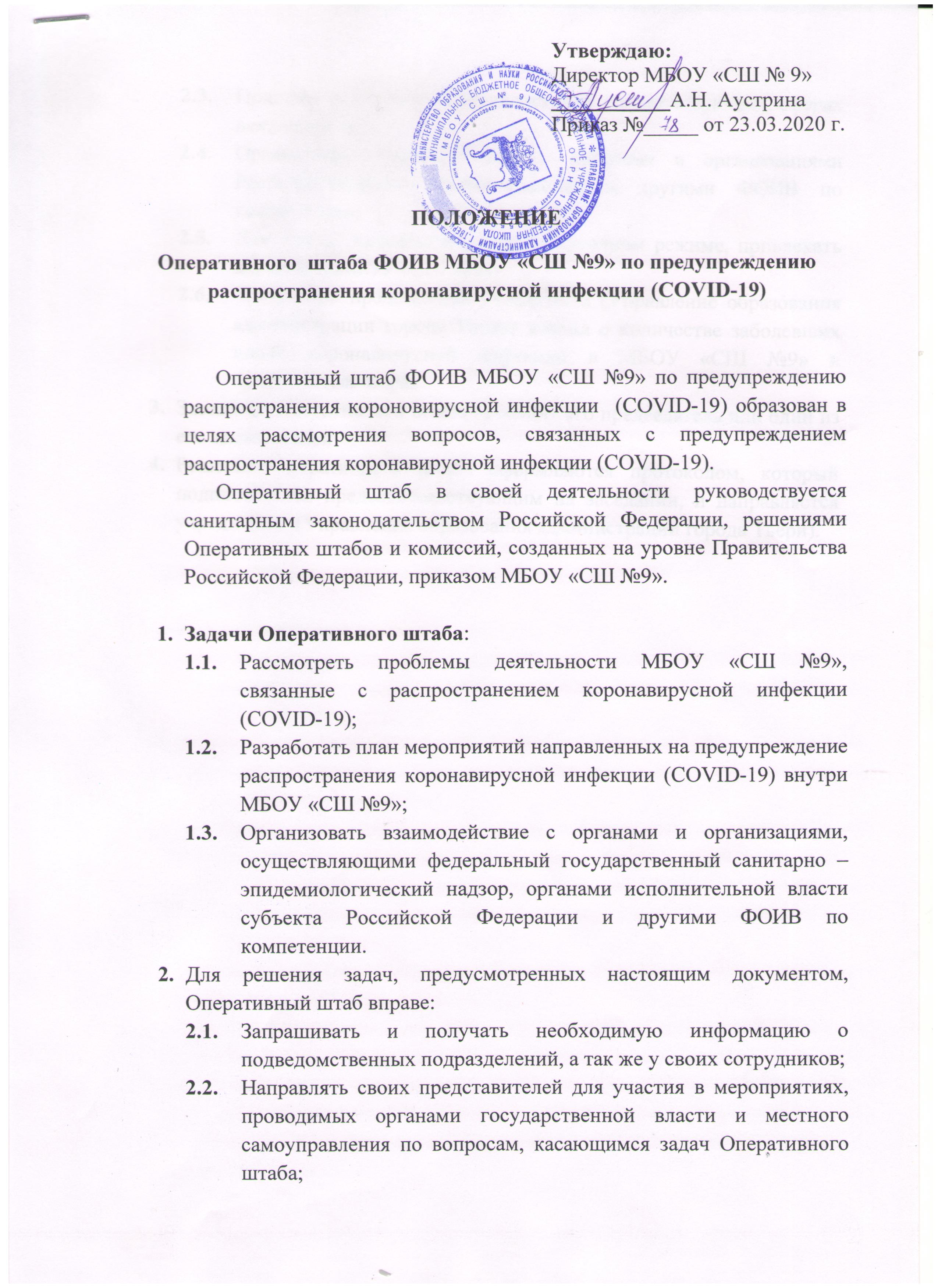 ПОЛОЖЕНИЕОперативного  штаба ФОИВ МБОУ «СШ №9» по предупреждению распространения коронавирусной инфекции (COVID-19)      Оперативный штаб ФОИВ МБОУ «СШ №9» по предупреждению распространения короновирусной инфекции  (COVID-19) образован в целях рассмотрения вопросов, связанных с предупреждением распространения коронавирусной инфекции (COVID-19).      Оперативный штаб в своей деятельности руководствуется санитарным законодательством Российской Федерации, решениями Оперативных штабов и комиссий, созданных на уровне Правительства Российской Федерации, приказом МБОУ «СШ №9».Задачи Оперативного штаба:Рассмотреть проблемы деятельности МБОУ «СШ №9», связанные с распространением коронавирусной инфекции (COVID-19);Разработать план мероприятий направленных на предупреждение распространения коронавирусной инфекции (COVID-19) внутри МБОУ «СШ №9»;Организовать взаимодействие с органами и организациями, осуществляющими федеральный государственный санитарно – эпидемиологический надзор, органами исполнительной власти субъекта Российской Федерации и другими ФОИВ по компетенции.Для решения задач, предусмотренных настоящим документом, Оперативный штаб вправе:Запрашивать и получать необходимую информацию о подведомственных подразделений, а так же у своих сотрудников;Направлять своих представителей для участия в мероприятиях, проводимых органами государственной власти и местного самоуправления по вопросам, касающимся задач Оперативного штаба;Привлекать к работе специалистов в соответствующих сферах деятельности;Организовать взаимодействие с органами и организациями Роспотребнадзора, здравоохранения и другими ФОИВ по компетенции;Для приема информации в круглосуточном режиме, привлекать директора МБОУ «СШ №9»; Ежедневно представлять учредителю (Управление образования администрации города Твери) доклад о количестве заболевших новой коронавирусной инфекции в МБОУ «СШ №9» и принимаемых мерах.Заседание Оперативного штаба проводит его председатель или один из его заместителей.Решения Оперативного штаба оформляются протоколом, который подписывается председательствующим на заседании, и направляется учредителю  (Управление образования администрации города Твери).Утверждаю: Директор МБОУ «СШ № 9»___________А.Н. АустринаПриказ №_____ от 23.03.2020 г.